Zachęcamy do wspólnej zabawy rodziców i dzieci z grupy ITemat kompleksowy: Wakacje23.06.2020 Temat: Gdzie pojadę na wakacje.1. Słuchanie bajki o figurach geometrycznychhttps://youtu.be/WVXRV-cUDGM 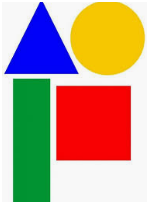 2. Nazywanie figur na obrazku powyżej, rodzic mówi : „gdzie jest trójkąt” – dziecko wskazuje, podobnie postępujemy z pozostałymi figurami. Następnie rodzic pyta : „jaka figura jest niebieska” – dziecko mówi : trójkąt, itd. 3. Manipulowanie figurami geometrycznymi. Dziecko otrzymuje kartkę A4, siada do stolika, na którym w pojemniku leżą figury geometryczny po kilka sztuk z każdego rodzaju.(kwadraty, trójkąty, koła, prostokąty). Dziecko układa  na kartonie różne zestawy figur, zgodnie z instrukcją rodzica np. ułóż 2 koła i 1 kwadrat, 2 kwadraty i 1 koło, po ułożeniu prosimy dziecko, aby policzyło figury. itd.4. „Ludzik z figur” Rodzic mówi tekst, a dziecko układa ludzika  z figur na kartce.Głowa z koła,tułów to kwadrat,prostokąty - ręce dwiei o nogach nie zapomnijdwa prostokąty dołóż też.Po ułożeniu dziecko nakleja figury, dorysowują kredkami dowolne elementy do naklejonego na kartkę ludzika z figur geometrycznych. 5. „Pajacyk” – zabawa ruchowa. Dziecko wykonuje kilka pajacyków.6. Oglądanie ilustracji przedstawiających różne miejsca, do których można pojechać na wakacje.Morze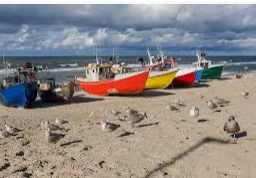 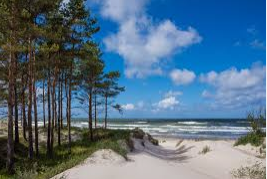 Góry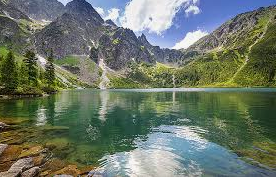 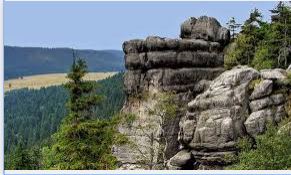 Wieś 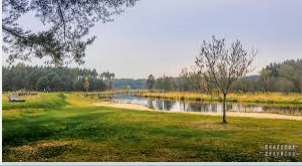 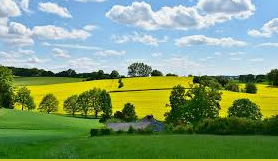 Mazury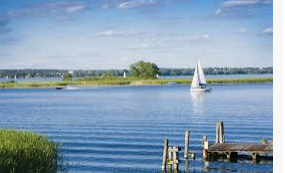 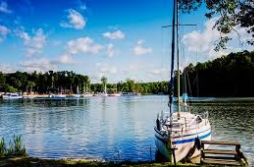 7. Rozmowa z dziećmi na temat wakacyjnych wyjazdów w oparciu o przedstawione ilustracjeDrogie dzieci pamiętajcie , że dzisiaj jest Dzień Ojca, nie zapomnijcie o życzeniach                   i buziakach dla waszych tatusiów. Pokolorujcie obrazek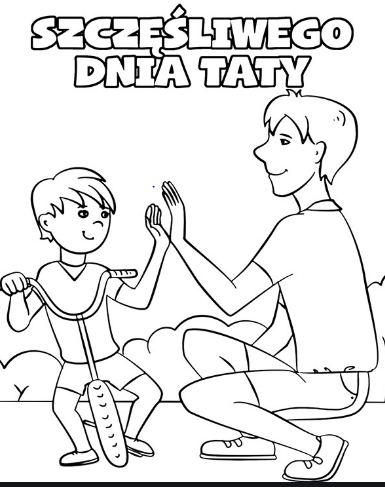 Pozdrawiamy serdecznie ciocia Lidzia i ciocia Madzie.